Sra. Vicerrectora de Enseñanzas Oficiales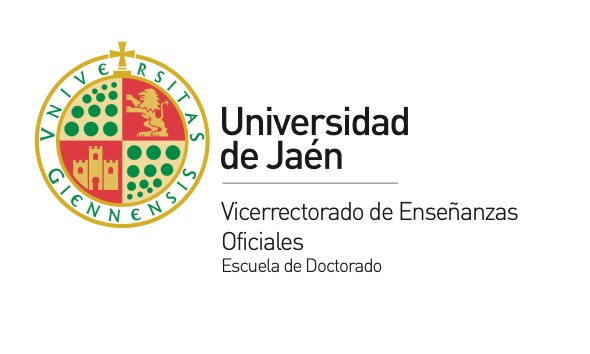 Universidad de Jaén Campus Las LagunillasEdificio Rectorado s/n23071 (Jaén)DECLARACIÓN DE SOLICITUD / DECLARATION OF THE APPLICATION FORM.Solicito participar en la Convocatoria de ayudas de la EDUJA para la realización de tesis doctorales en cotutela internacional.El solicitante se compromete a reintegrar a la Universidad de Jaén el importe total de la ayuda concedida, en caso de obtener otra ayuda de movilidad para este fin o en el caso de que la Tesis no se defienda en la modalidad de cotutela.Declaration of the application form I wish to participate in the Call for grants of the EDUJA for Doctoral theses with international joint supervision. The applicant commits to reimburse the total amount of the scholarship in case of receiving another scholarship for this matter or if he/she does not defend the thesis with an international joint supervision.Fdo. / Signed:	 El/La solicitante / The applicantVºBº del Director/a de la Tesis en la Universidad de Jaén Approval of the thesis supervisor of the University of JaénFdo. / Signed:	 El/La Director/a / The supervisorSra. Vicerrectora de Enseñanzas OficialesUniversidad de Jaén Campus Las LagunillasEdificio Rectorado s/n23071 (Jaén)VºBº del Director de la Tesis en la Universidad Extrajera Approval of the thesis Director from the Foreign UniversityFdo. / Signed :	 El/La Director/a / The supervisorEste formulario de solicitud ya firmado, para su válida presentación, en el plazo establecido en la convocatoria, deberá presentarse en el Registro General de la Universidad de Jaén, situado en el Edificio del Rectorado del Campus Las Lagunillas o en el de la Escuela Politécnica Superior de Linares o bien a través del registro electrónico común Red Sara, dirigido al Vicerrectorado de Enseñanzas Oficiales de la Universidad de Jaén, accediendo al mismo en la siguiente url: https://rec.redsara.es/registro/action/are/acceso.do.